Representação literáriaFormas retasEssa semana, nossa representação será voltada para as formas geométricas, especialmente as com retas! Escolha a parte do livro que você está lendo e deseja representar e faça o seu desenho em uma folha A4, seguindo as regras abaixo:A representação deve ser a mão – não digital;Faça margens de 2cm na folha;Use régua para fazer suas formas; eNão use formas com curvas, apenas retas.Seja criativo! E boa leitura.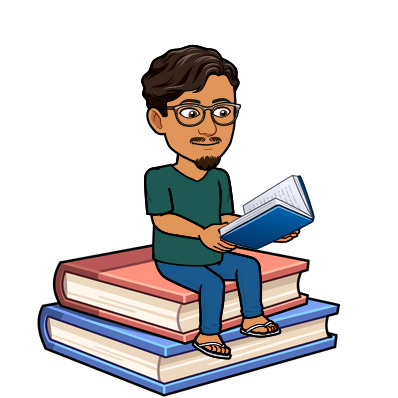 